ยาเสพติดภัยร้ายของสังคม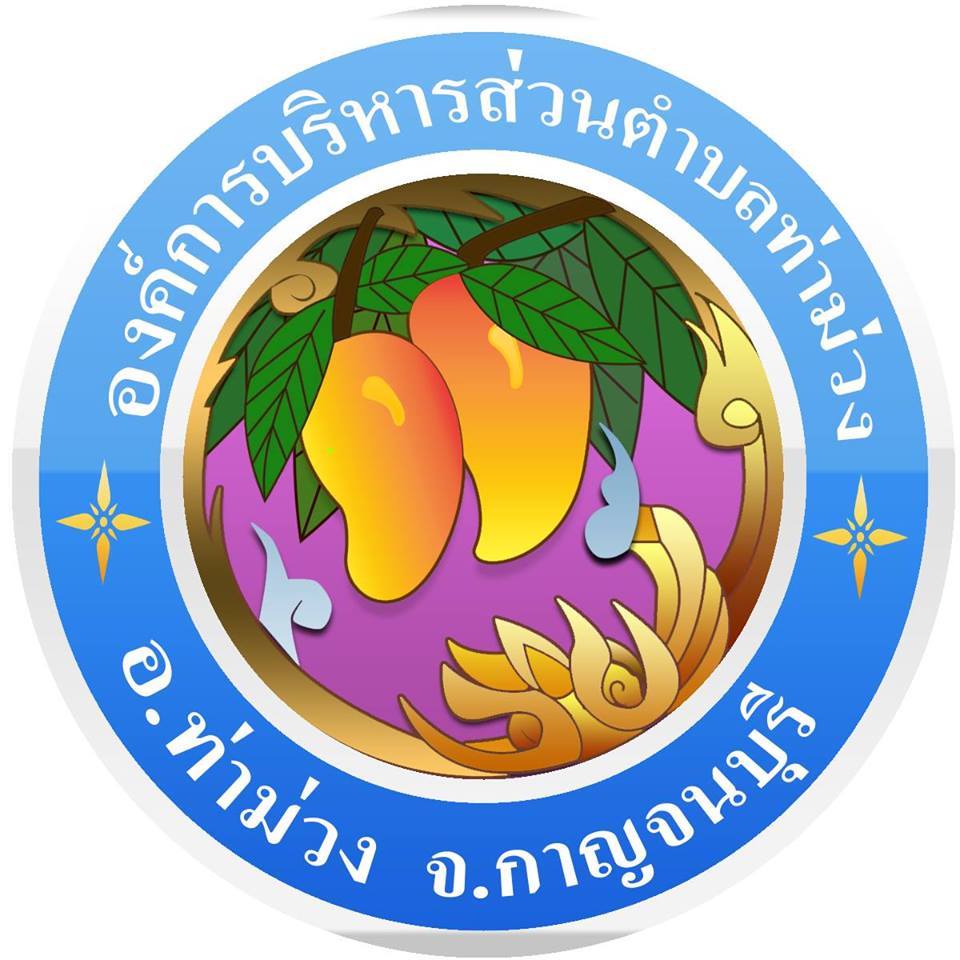 จัดทำโดย   องค์การบริหารส่วนตำบลท่าม่วงอำเภอท่าม่วง    จังหวัดกาญจนบุรีwww.thamuang-kan.go.thโทร 034-612492ขึ้นชื่อว่า “ยาเสพติด” ล้วนก่อให้เกิดโทษต่อชีวิตผู้เสพด้วยกันทั้งสิ้น ทำลายทั้งชีวิต ทรัพย์สิน ครอบครัวที่คุณรักและความมั่นคงของประเทศชาติ 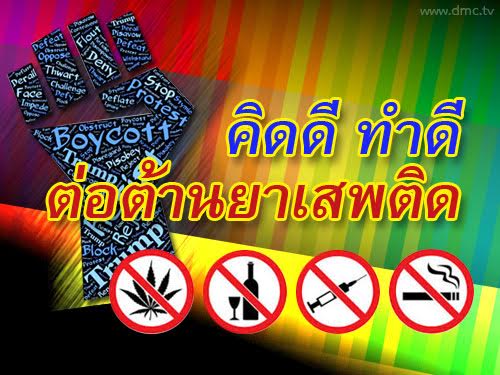 ประเภทของยาเสพติด          จำแนกตามการออกฤทธิ์ต่อระบบประสาท แบ่งเป็น ๕ ประเภท         ๑. ประเภทกดประสาท ได้แก่ ฝิ่น มอร์ฟีน  เฮโรอีน ยานอนหลับ ยาระงับประสาท ยากล่อมประสาทเครื่องดื่มมึนเมาทุกชนิด รวมทั้ง สารระเหย                               ๒. ประเภทกระตุ้นประสาท ได้แก่ ยาบ้า  ยาอี กระท่อม  โคเคน                                 ๓. ประเภทหลอนประสาท ได้แก่ แอลเอสดี และ เห็ดขี้ควาย เป็นต้น                             ๔. ประเภทออกฤทธิ์ผสมผสาน คือทั้งกระตุ้นกดและหลอนประสาทร่วมกัน                                                  ๕  ยาเสพติดให้โทษที่ไม่เข้า อยู่ในประเภท 1-4 มี 4 รายการ คือ กัญชา พืชกระท่อม  พืชฝิ่น  ทุกส่วนของพืชกัญชา  ทุกส่วนของพืชกระท่อม  และพืชเห็ดขี้ควายสารยาเสพติดอันตรายเฮโรอีน (Heroin)ยาบ้า (Amphetamine)ยาอี ยาเลิฟ เอ็คซ์ตาซี (Ecstasy)โคเคน (Cocaine)ฝิ่น (Opium)มอร์ฟีน (Morphine)กัญชา (Cannabis)กระท่อม (Kratom)เห็ดขี้ควาย (Magic Mushroom)ยาเค (ketamine)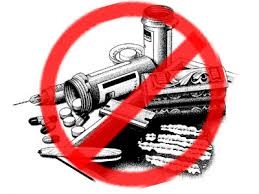 การป้องกันปัญหาสิ่งเสพติดต้องอาศัยความร่วมมือจากหลายฝ่าย ดังนี้     การป้องกันตนเอง      การป้องกันตนเองทำได้โดยการไม่ทดลองเสพสิ่งที่รู้ว่ามีภัย เพราะอาจจะทำให้ติดได้ง่าย เลือกคบเพื่อนที่ดี พยายามหลีกเลี่ยงเพื่อนที่ชอบชักจูงไปในทางเสื่อมเสีย การป้องกันในครอบครัว  พ่อแม่จึงควรให้ความรักความอบอุ่น และพ่อแม่ก็ควรจะประพฤติตนเป็นแบบอย่างที่ดี และเป็นที่ปรึกษาให้แก่ลูกๆได้ ทำให้ลูกไม่หันไปพึ่งพายาเสพติดการป้องกันชุมชน       การป้องกันชุมชนจากปัญหาสิ่งเสพติดทำได้หลายวิธี เช่น การให้ความรู้ เสริมกิจกรรมยามว่าง ตั้งศูนย์รับแจ้งเบาะแสเกี่ยวกับสิ่งเสพติด เข้าร่วมโครงการชุมชนปลอดสิ่งเสพติดต่างๆ ทั้งที่ทางราชการจัดขึ้น และชุมชนคิดริเริ่มขึ้นมาเอง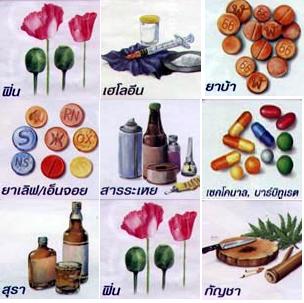 อง์การบริหารส่วนตำบลท่าม่วงขอเป็นส่วนหนึ่งในการต่อต้านยาเสพติด